PROPOSTES PEL DIMARTS 19 MAIG28 MUSEUS VIRTUALSEL dia 18 de maig es celebra a nivell mundial “EL DIA DELS MUSEUS”, aquest any hi podem anar virtualment...A continuació us facilitem una adreça des de la qual podreu accedir a 28 visites… https://beteve.cat/artic/museus-virtuals-casa/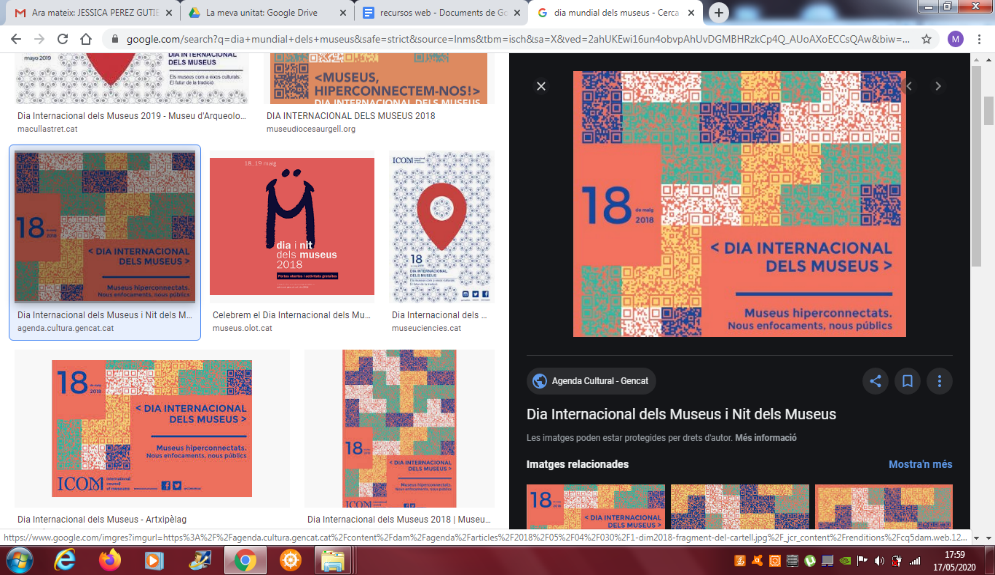 PROPOSTA ARTÍSTICATreballem les al·legoriesUna representació artística que pretén donar una imatge a una cosa que no en té.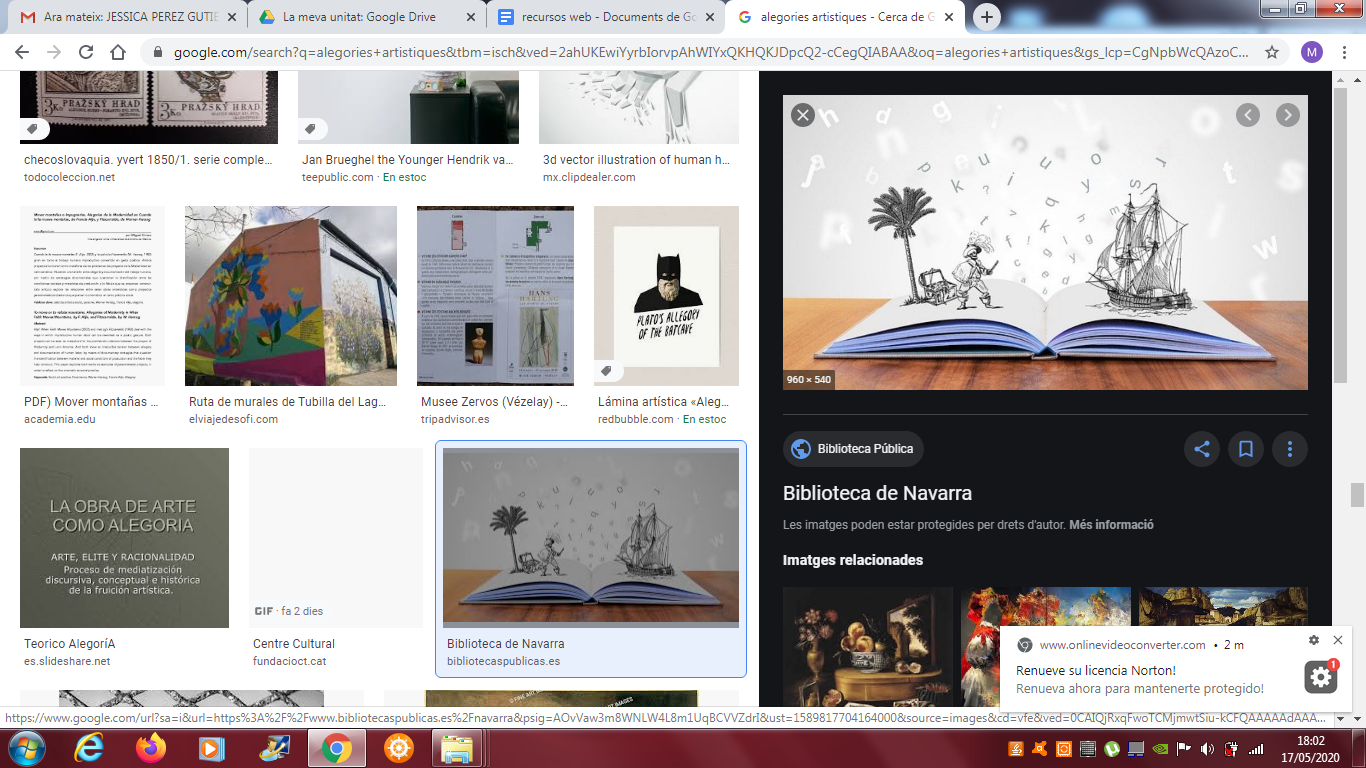 https://youtu.be/BVGOqZXIcPAProposta del Centre de Cultura de Terrassa

És una proposta que poden seguir tots els nens i nenes de l’escola, Educació infantil i Cicle inicial necessitaran que els GRANS  de casa els aneu fent les reflexions.PROPOSTA: FEM ORIGAMII qui vulgui pensar i fer servir els dits… aquí teniu unes propostes que potser us poden interessar!!!Una capsa sorpresa...Una paperina per les crispetes…Un vaixell ben diferent...(TENIU LES PLANTILLES ALS SEGÜENTS FULLS)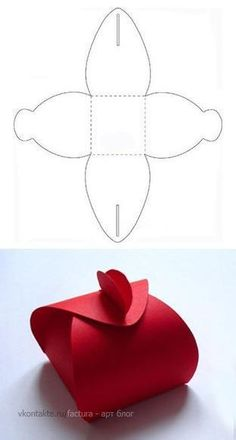 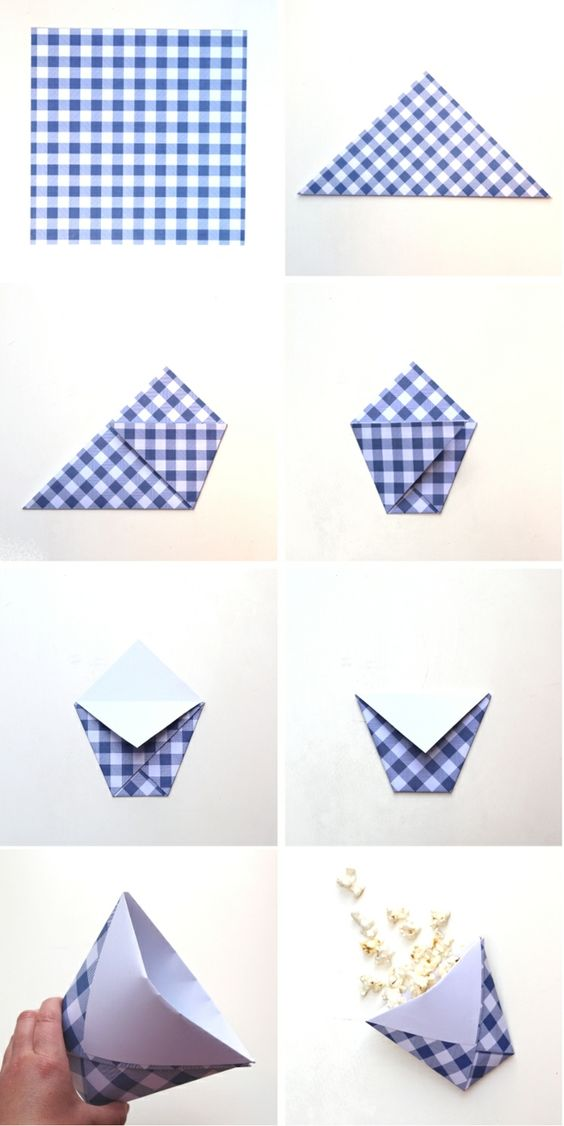 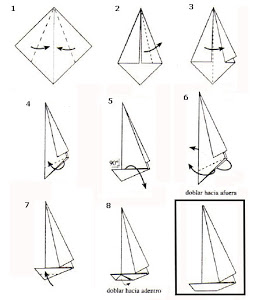 